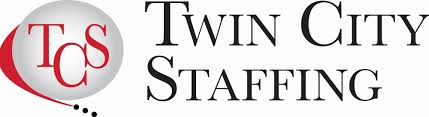 7091 HWY 65 Suite 107, Fridley MN 55432P: 763.571.7077F: 763.571.5283We are seeking several candidates for production-machine operating positions in Fridley and Brooklyn Park, MN for a sheet metal manufacturing company on 1st and 2nd shifts.   Positions: Entry level Operate machinery, including operating punch presses, welders, washing machines, trimmers and forklifts (if licensed), sorting laser parts, stacking, counting, reading job tickets, monitor and recording processes, labeling tagging and preforming minor data entry.   Desired:  6 months previous experience in a manufacturing settingMust be able to work 8, 10, 12 hours standingWilling to learn Pay:  $13.00 - $13.50 depending on shift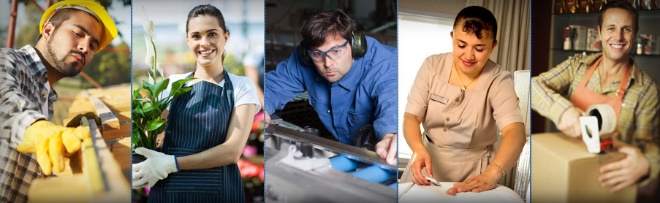 Light IndustrialWeldingMechanicsGeneral LaborWarehouse 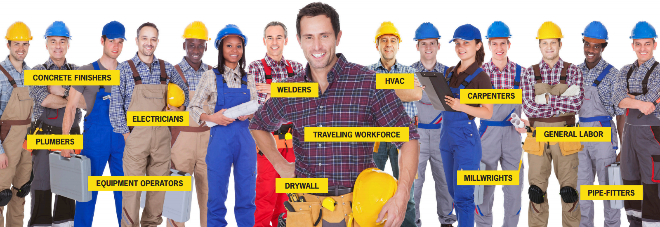 General LaborPrintingPlasticsMetal shopAssemblyWarehouseProduceJanitorial763-571-70777091 Highway 65 NESuite 107Fridley, MN 55432763-571-70777091 Highway 65 NESuite 107Fridley, MN 55432763-571-70777091 Highway 65 NESuite 107Fridley, MN 55432763-571-70777091 Highway 65 NESuite 107Fridley, MN 55432763-571-70777091 Highway 65 NESuite 107Fridley, MN 55432763-571-70777091 Highway 65 NESuite 110Fridley, MN 55432763-571-70777091 Highway 65 NESuite 107Fridley, MN 55432763-571-70777091 Highway 65 NESuite 107Fridley, MN 55432763-571-70777091 Highway 65 NESuite 107Fridley, MN 55432763-571-70777091 Highway 65 NESuite 107Fridley, MN 55432